La Storia della Parrocchia di BONDANELLOAppendice a Pag.101Don Pier Paolo Brandani (1984-2017)Come già detto, a cominciare dagli anni ’70, in aiuto di Don Gino Tagliavini, la Parrocchia di Bondanello fu frequentata da sacerdoti, diaconi, studenti di ordini religiosi, ecc… che venivano “reclutati” contando su rapporti personali di amicizia o conoscenza  o  grazie ai buoni uffici di Superiori di Ordini religiosi (in particolare Salesiani, Domenicani, Dehoniani). Personaggi che comunque hanno lasciato un segno indelebile nella vita di tanti parrocchiani.Agli inizi degli anni ’90 il Cardinale  Giacomo Biffi (Cardinale della Diocesi di Bologna dal 1984 al 2003), decise che i Diaconi, prossimi a diventare Presbiteri, venissero inviati per un anno  nelle Parrocchie della Diocesi per cominciare a fare esperienza.Questa pratica durò una decina d’anni fino a quando, invece dei Diaconi arrivarono stabilmente presbiteri con posizioni vicariali o di Parroci in solido.Qui sotto si elencano i nomi di questi Diaconi, l’anno di presenza a Bondanello e l’indicazione dell’incarico ora ricoperto o della Parrocchia dove ora (Dicembre 2021) prestano servizio (da rilevare infatti che molti di essi sono anche Amministratori di altre Parrocchie):Don Giancarlo Martelli (1990-91). Arciprete Parrocchia di S. Maria - BaricellaMons. Roberto Macciantelli (1991-92). Parroco S. Giovanni Battista – Casalecchio.Don Paolo Marabini (992-93).  Parroco S. Biagio – Cento (FE)Don Marco Bonfiglioli (1993-94). Rettore del Seminario diocesano - BolognaDon Giacomo Bonfiglioli (1994-95). Parroco SS. Trinità – BolognaDon Filippo Passaniti  (1995-96). Arciprete Parrocchia  S.Vitale – GranaroloDon Fabio Betti (1996-97come diacono). Parroco Nostra Signora della FiduciaBologna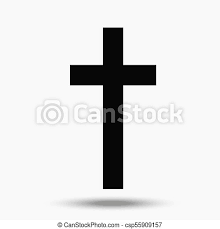 Don Fabio Betti  (1997-98 come presbitero cappellano).    Muore a soli 50 anni il 10/01/2022Don Cesare Caramalli (1998-99). Parroco S. Antonio della Quaderna – MedicinaDon Sebastiano Tori (1999- 2000 come diacono). Segretario del Vescovo - BolognaDon Sebastiano Tori (2000-04 come cappellano).            “                      “                  “  Successivamente arrivò Don Federico Badiali e comincia il resto della storia.